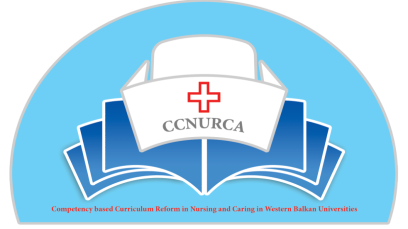 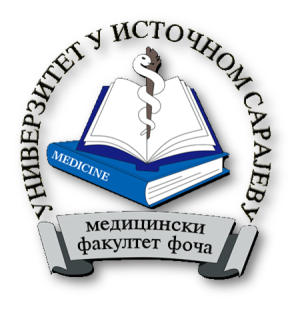 SEMINAR Nursing practical skillsMedical faculty Foca, 16.05.2016  9.30-9.45     Presentation of agenda –Prof dr Dejan Bokonjić / Učionica 302  9.45-10.30   Problem based learning- Prof. dr Maja Račić/ Učionica 30210.30-11.45  Campus-computer based learning –Mr  Srđan Mašić /Računarski centar 20211.45-12.15  Break12.15-13.00  Payton-Mr Natalija Hadživuković, Mr Sanja Joković, Mr Jelena Pavlović / Učionica 30213.00-13.45  OSCE - Mr Natalija Hadživuković, Mr Sanja Joković, Mr Jelena Pavlović/ Učionica 30213.45-14.15  Break14.15-15.00 Debriefing –prof.dr Dejan Bokonjić / Učionica 30215.00-15.45 Mind Mapping- Mr Jelena Pavlović / Učionica 30215.45-16.15 DiscussionSeminar is organized inside project Competency based Curriculum Reform in Nursing and Caring in Western Balkan Universities (CCNURCA)-
544169-TEMPUS-1-2013-1-BE-TEMPUS-JPCR
http://www.ccnurca.eu/Participants:Representatives University of East Sarajevo, Podgorica, Mostar and Zenica. 